2017 KYMCO KCC車輛改裝規定2017-KCC-車輛改裝規定【所有參賽車輛皆需為KYMCO車款】 比賽組別： 
1. 速克達組：115組 
2. 速克達組：125-A組、125-B組、125-C組、125新手組 競賽車輛通用改裝規則： 
自2016年起，所有組別開放ECU電腦改裝。
自2015年起，速克達組所有化油器車款皆不得入賽。 1.速克達所有正賽組別必須安裝安全防爆油底殼。
2.機油尺與洩機油螺絲一律加綁保安鋼絲，並以鋼絲固定避免鬆脫。
3.所有正賽車輛必須安裝感應器架（計時器支架）。
4.速克達組車輛皆必須為噴射供油系統。
5.車燈車殼等易破碎部分必須摘除或以膠帶全部貼妥固定。
6.車體改裝前後左右範圍不得超出原廠出廠車體規格的10公分。
（例：排氣管過突出影響他人安全）
7.車體焊補改裝是以增加車身剛性為主，不得有任何切除或接長之變更行為。
8.不可變更車身軸距，車身的長、寬、高而有影響他人或車手安全之顧慮。
9.車身主腳架、後貨架、後視鏡及車牌皆須拆除（側腳架不在此限）
10.所有組別不可另外加裝引擎排壓管。
11.排壓管接缸頭處需使用束環或是束帶繫緊，避免鬆脫漏油。
12.汽缸頭之排壓管一律需接回空氣濾清器主體，或是密閉式容積體內。 
13.引擎主體應與行照登記相同，或與原廠出具之車籍資料相同。
14.不可移植引擎主體或車架主體進行改裝。
15.不可使用NOS、醇類燃料、渦輪、機械等增壓改裝方式。
16.傳動外蓋可以切削、鑽孔來幫助散熱，但傳動組件不可直接外露，且必須安裝傳動外蓋。
17.可安裝機油冷卻器，但安裝位置必須避免轉倒撞擊而產生漏油。
18.排氣管本身必須具有消音功能，不可使用完全不具消音功能之排氣管。
19.車輛外觀必須維持與原廠相同，塑膠烤漆外蓋要安裝，不可改裝外露式車把手。(原廠出廠則不在此限)
20.速克達組別皆不可使用光頭胎，或是刻有花紋之光頭胎。
21.大燈、方向燈、煞車燈具、碼錶許可拆除輕量。
22.排氣管出口斜角不得小於50度，其造型也不能過於尖銳，以車檢組目測為準。
23.所有組別參賽車引擎轉速4500rpm以上，噪音需為95db分貝以下(無容許誤差值)。
24.排氣出口角度需保持水平或水平以下。 
25.速克達組排氣出口高度不可離地高於100cm以上。
26.噪音計的量測鍵位置圖如下：

27.噪音檢測模式為A模式(人耳感受)。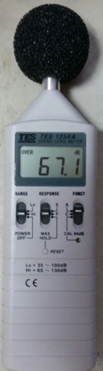 各組改裝規定速克達 115 組：車種：任何光陽4T-100~115c.c.之車款，輪圈規格為10吋之車款。1.排氣量限115c.c.以下。
2.需遵守所有「競賽車輛通用改裝規則」。
3.汽缸主體、活塞、曲軸、連桿皆不可變動，也不可進行切削、增長、縮短、研磨、鑽孔、拆除等方式進行改裝，若需改變配重或降低阻抗，外觀需與原廠規格完全相符。
4.引擎主體不可切削來改變汽缸主體放置位置高低。
5.不可以任何方式增加壓縮比及改變燃燒室容積、大小及形狀。
6.汽門數需與原廠出廠相符。
7.汽缸頭與汽門需使用原廠品，進排氣許可打磨加大。
8.化油器與噴射系統連接引擎之進氣喉管許可打磨加大，但不可更換改裝品。
9.驗車排氣量與規格需完全與原廠相符合。
10.空氣濾清器需要100%原廠且需具有完整功能性、濾紙可更換改裝品或是市面量產品（金屬製品可）但不可以破損，氣密膠條不可拆除，空濾外蓋螺絲不得少於原廠出廠數量2顆，且需繫緊。左側車殼、空濾導管、主體、歧管皆需維持完整，並保持原廠進氣型式，不得有破損或挖洞鑽孔。
11.噴射車款主噴射系統包含節流閥、汽油幫浦、噴嘴、噴嘴數、噴嘴位置全部不可變動。
12.限使用原廠電盤，容許切削或打薄但電盤磁鐵不可拔除，線圈不可拆除或部份切除， 散熱風扇及導風外蓋需保留。
13.不可改裝成水冷引擎，機油冷卻器許可加裝。
14.前後懸吊、輪胎、鋼圈、排氣管皆許可改裝，鋼圈直徑限原廠正負一英吋，寬度許可變更。
15.車架需維持原廠型式，不可加裝補強支架，也不可焊補支架，但可更換引擎固定架（狗骨頭），可加裝防甩頭，但不能有補強車架之功能性。
16.車體基於底盤觸地安全問題可更換引擎吊架或移動吊架支點。
17.不可使用輕量化油箱，或移動原廠油箱位置，需使用原廠型式及規格，加油軟管也不可拆除。
18.傳動系統、齒輪比許可改裝、設定，但需維持CVT變速方式。
19.前煞車系統僅可更換油管、煞車碟盤(尺寸不限)、煞車皮。煞車主缸以及煞車卡鉗限用原廠品
20.上述規定之外皆不可改裝。速克達125 A/B/C/新手組：車種：任何光陽4T-125c.c.之車款。1.排氣量限125c.c.以下。
2.需遵守所有「競賽車輛通用改裝規則」。
3.汽缸主體、活塞、曲軸、連桿皆不可變動，也不可進行切削、增長、縮短、研磨、鑽孔、拆除等方式進行改裝，若需改變配重或降低阻抗，外觀需與原廠規格完全相符。
4.引擎主體不可切削來改變汽缸主體放置位置高低。
5.不可以任何方式增加壓縮比及改變燃燒室容積、大小及形狀。
6.汽門數需與原廠出廠相符。
7.汽缸頭與汽門需使用原廠品，進排氣許可打磨加大。
8.化油器與噴射系統連接引擎之進氣喉管許可打磨加大，但不可更換改裝品。
9.驗車排氣量與規格需完全與原廠相符合。
10.空氣濾清器需要100%原廠且需具有完整功能性、濾紙可更換改裝品或是市面量產品
（金屬製品可）但不可以破損，氣密膠條不可拆除，空濾外蓋螺絲不得少於原廠出廠數量2顆，且需繫緊。
11.噴射車款主噴射系統包含節流閥、汽油幫浦、噴嘴、噴嘴數、噴嘴位置全部不可變動。
12.限使用原廠電盤，容許切削或打薄但電盤磁鐵不可拔除，線圈不可拆除或部份切除，散熱風扇及導風外蓋需保留。
13.不可改裝成水冷引擎，機油冷卻器許可加裝。
14.前後懸吊、輪胎、鋼圈、排氣管皆許可改裝，不可變更鋼圈的直徑，但寬度許可變更。
15.車架需維持原廠型式，不可加裝補強支架，也不可焊補支架，但可更換引擎固定架（狗骨頭），可加裝防甩頭，但不能有補強車架之功能性。
16.車體基於底盤觸地安全問題可更換引擎吊架或移動吊架支點。
17.不可使用輕量化油箱，或移動原廠油箱位置，需使用原廠型式及規格，加油軟管也不可拆除。
18.傳動系統、齒輪比許可改裝、設定，但需維持CVT變速方式。
19.前煞車系統僅可更換油管、煞車碟盤(尺寸不限)、煞車皮。煞車主缸以及煞車卡鉗限用原廠品
20.上述規定之外皆不可改裝。
速克達組煞車許可改裝範圍